ARTEMISIA GENTILESCHIISTITUTO TECNICO STATALE PER IL SETTORE
ECONOMICO - TURISMO - LICEO LINGUISTICOVia Natta 11 - 20151 MilanoOFFERTA STUDI:Istituto Tecnico per il TurismoIstituto Tecnico per il Turismo QuadriennaleLiceo LinguisticoLiceo Linguistico QuadriennaleVisitate la seguente pagina web per iscrivervi agli Open Day – link disponibili dal 5 ottobre:https://www.gentileschi.edu.it/index.php/informazioni/orientamento-in-entrata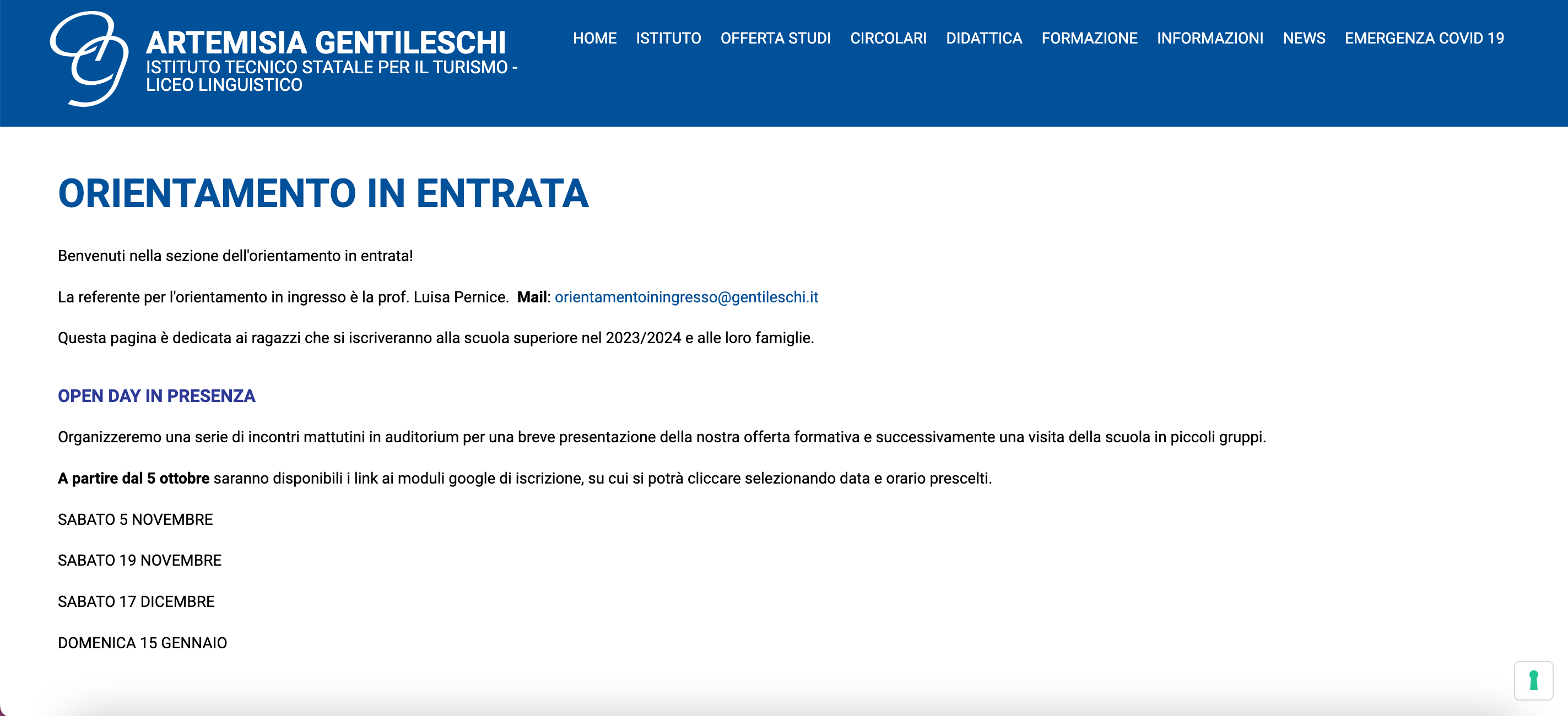 